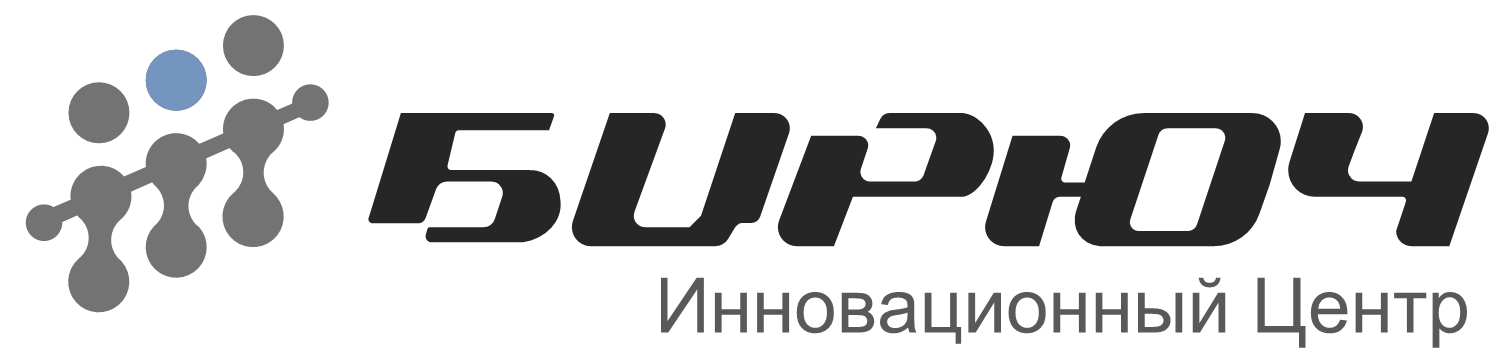 X-ray multi-projection scanner for luggage inspection МRS7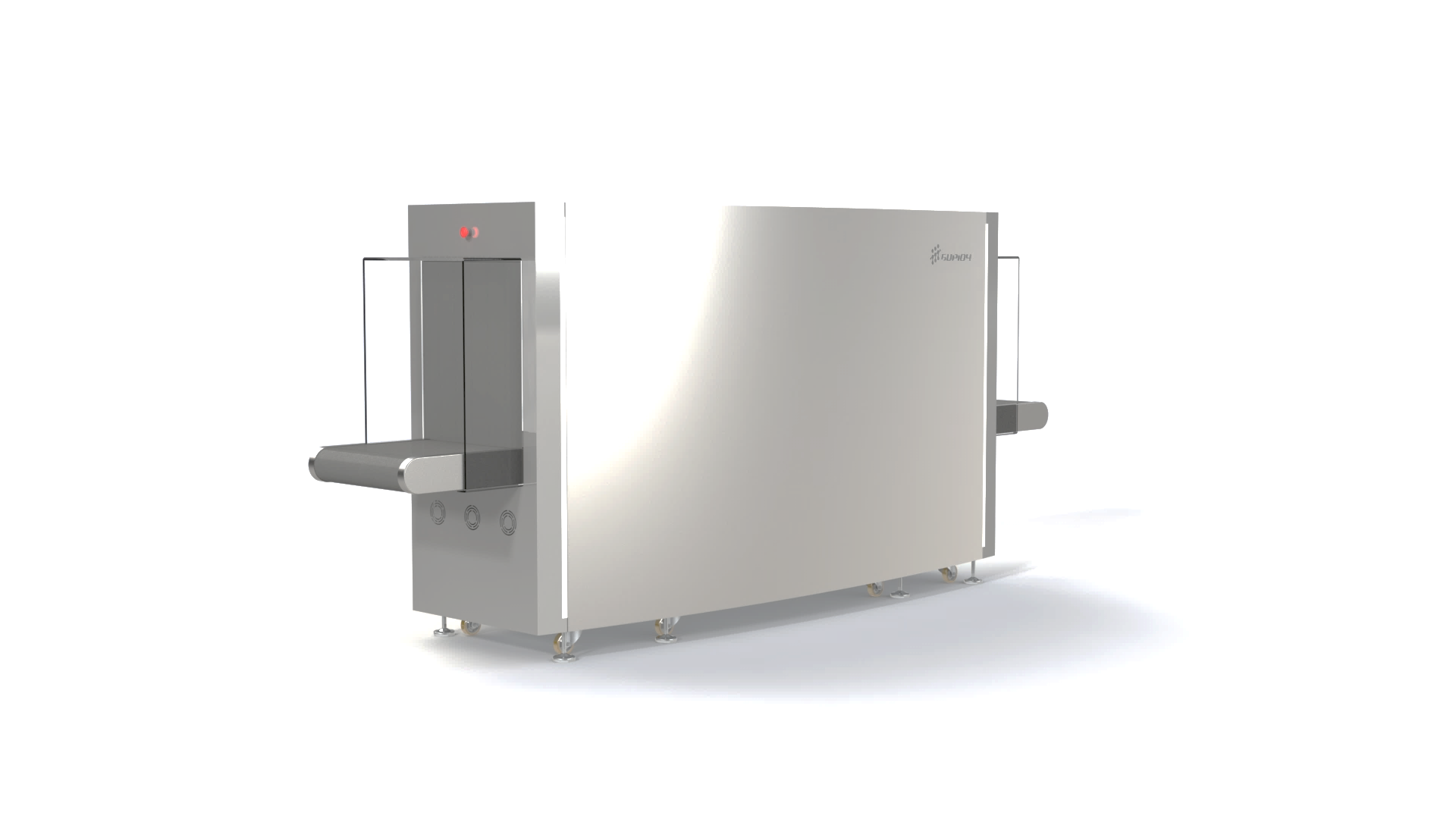 PassportNTVS.412321.001 PSCONTENT1. TECHNICAL SPECIFICATIONS                                                                                           32. DELIVERY SET                                                                                                                      63. TERMS OF SERVICE, STORAGE AND WARRANTY OF THE MANUFACTURER      64. CERTIFICATE OF PACKING                                                                                                75. CERTIFICATE OF ACCEPTANCE                                                                                       76. MOVEMENT OF THE SCANNER DURING OPERATION                                                86.1. Reception and transmission of the scanner                                                                            86.2. Information about attachment of the scanner during operation                                              96.3. Restrictions on transportation                                                                                              107. INFORMATION ON ADVERTISING                                                                                  108. REPAIR                                                                                                                                  129. STORAGE                                                                                                                              1410. ACCOUNTING OF TECHNICAL SERVICE                                                                    1511. INFORMATION ON DISPOSAL                                                                                       1612. INFORMATION ABOUT THE CONTENT OF PRECIOUS METALS                            16X-ray multi-projection scanner for luggage inspection МRS7 NTVS.412321.001 (hereinafter referred to as “scanner”) is intended for X-ray scanning of cargo and detection in automatic mode objects prohibited for carrying in hand luggage by recognizing their images, as well as determining the effective atomic number and density of the substance.The installation complies with GOST R IEC 61326-1-2014, GOST IEC 61010-1-2014, SanPiN 2.6.1.2369-08, NRB-99/2009, OSPORB-99/2010.TECHNICAL SPECIFICATIONS The main technical characteristics of the scanner are given in table 1.Table 1. Main technical characteristics of the scanner.The scanner provides operation for 24 hours a day. It records the number of control cycles (baggage counter), the total operating time, the number of switching-on and the operating time of the X-ray generator. The standard time spent on maintenance of the scanner does not exceed 3% of the operating time.The installation allows to control objects during forward and reverse movement of the conveyor belt, as well as to carry out an emergency stop of the conveyor belt at any stage of control. The scanner can be operated by one operator.The scanner design involves the lower location of the source of x-ray radiation. All the device sizes allows bringing them into the doorway with a width of not more than 1 m.The mean time between failures is at least 6000 hours.The design of the scanner allows for diagnostics and repairs in place of use.The average time to restore the scanner is not more than two hours.The scanner design provides protection against exposure to X-ray radiation by protecting the inspection tunnel with lead and X-ray protective curtains.The scanner is equipped with fuses, stopping the supply of electric current in case of exceeding the operational loads or the occurrence of a malfunction.The scanner provides:- Forming on the monitor screen an image of the inspected cargo without “dead zones” regardless of the location of the cargo on the conveyor belt,- Access to seven images obtained from different angles,- Automatic self-calibration,- Automatic self-diagnosis,- Delimitation of operator access,- obtaining negative and positive images, changing the brightness, contrast and gamma correction of the image,- Fivefold increase in a fragment of the image, dynamic selection of the enlarged fragment,- Analysis of the composition of the cargo by tomography methods,- Analysis of the composition of the cargo at an effective atomic number,- Object shape analysis,- Display of the date, time and cargo number,- The ability to display on the monitor up to twenty previous images,- Database capacity for storing captured images of at least 100,000,- Export of images in TIFF format, the ability to record the received images on a flash drive,- Automatic and forced training of x-ray source.The scanner provides the finding of a substances group by the effective atomic number (Zeff) and painting them on the monitor screen in the following colors:- Yellow - light elements (zero <Zeff. <10),- Green - medium-heavy elements (10 <Zeff. <18),- Blue - heavy elements (18 <Zeff. <40),- Gray (as requested by the customer) - non-translucent objects and their areas (Zeff.> 40), the intensity of the color conveys the thickness of the material.The scanner provides a selection (with colored frame) substances prohibited for transportation.The scanner provides a selection (with colored frame) objects that are prohibited for transportation.The scanner provides an alarm:- On and off the power,- On and off the x-ray generator,- On and off the conveyor.The scanner is equipped with emergency shutdown devices for X-rays and a conveyor emergency stopping. They are located on the control panel and at the entrance and exit of the inspection tunnel.The noise level generated by the scanner does not exceed 58 dB.The equivalent radiation dose rate at the operator’s workplace and at a distance of 100 mm from the installation case does not exceed 2.5 μSv / h.The radiation dose that is received by the cargo during a single check not does not exceed 0.5 µSv.Climatic operation conditions of the scanner:- Ambient air temperature from - 5 to + 40 ° С;- Relative humidity up to 80% at a temperature of + 25 ° С (without moisture condensation);- Atmospheric pressure 84.0 - 106.7 kPa (630 - 800 mm Hg. Art.);- Dust concentration in the air is not more than 1 mg / m3.The scanner provides protection against accidental contact of personnel with current-carrying parts of electrical circuits. The scanner provides degree of protection IP20 according to GOST 14254-96 and protection class I according to GOST 12.2.007.0-75.The scanner complies with the fire safety regulations in accordance with GOST 12.2.007.0-75; scanner systems use wires with low smoke and non-toxic insulation. DELIVERY SETContents of delivery of the MPC7 corresponds to table 2.Table 2. Contents of delivery of the MPC7.It is allowed to equip other types of devices that do not degrade the technical characteristics of the scanner.3. SERVICE LIFE, STORAGE AND WARRANTYFull service life of the scanner is at least 8 years.The warranty period of the unit is 12 months from the date of commissioning; the warranty storage period is 6 months.The manufacturer guarantees that the scanner complies with the requirements of the technical specifications of NTVS.412321.001 TU provided the consumer follows the conditions of transportation, storage, mounting and operation.Mounting, commissioning, maintenance and repair must be carried out by specialists of the manufacturer or specialists of other enterprises that have permission to carry out these works. The specialists of these enterprises must have valid certificates issued by the manufacturer. The organization that produces mounting, commissioning, maintenance and repair must be licensed to work with ionizing radiation sources (generating). The personnel connected with above-mentioned work must have Group III for electrical safety (or higher) and comply with the requirements of SanPiN 2.6.1.2369-08.During the warranty period, employees of organizations that will be recruited to perform any work on the scanner must undergo instruction at the manufacturer and have valid certificates. The organization carrying out the work must conclude an agreement with the manufacturer prior to the commencement of work.4. CERTIFICATE OF PACKING X-ray multi-projection scanner for luggage inspection МRS7 (serial number             ) is packaged in accordance with the requirements specified in the current technical documentation.__________________                ________________               ____________________    position				signature			decryption signature __________________      year, month, date 5. CERTIFICATE OF ACCEPTANCE X-ray multi-projection scanner for luggage inspection МRS7 (serial number             ) was manufactured and adopted in accordance with the mandatory requirements of state standards, current technical documentation and is recognized as suitable for operation.__________________                ________________               ____________________    position				signature			decryption signature __________________      year, month, date 6. MOVEMENT OF THE SCANNER DURING OPERATION 6.1. Reception and transmission of the scanner Reception and transmission of the installation must be recorded in Table 3.Table 3. Reception and transmission of the installation.6.2. Information about attachment of the scanner during operation Information about attachment of the installation during operation must be indicated in Table 4.Table 4. Information about fixing the installation during operation.6.3 Restrictions on transportation The scanner can be transported by any type of transport in accordance with the rules for the carriage of the cargo for this type of transport.The packing of the packaged scanner on the vehicle must be done in such a way as to prevent its displacement.The scanner must be transported according to section 5 of GOST 15150 69, namely: in closed transport at an ambient temperature from minus 50 to plus 50 ° С and relative humidity up to 98% at a temperature plus 25 ° С.The impact of transport shaking with a frequency of 80-120 beats per minute and acceleration up to 30 m/s2, which does not affect the operation of the installation, is allowed.7. INFORMATION ON ADVERTISING Claims for the scanner that does not comply with regulatory documents on quality, completeness, and requirements for packaging, packaging and labeling must be presented in strict accordance with the legislation of the Russian Federation.If any discrepancies are found, the recipient (consumer) must notify the manufacturer in writing. The organization carrying out the repair is obliged to send a specialist within seven working days to check the operating conditions of the installation and carry out its repair.Representatives of the organization carrying out the repair of the scanner, upon successful completion of the repair, are required to issue a repair certificate and provide all materials to the manufacturer.Claims are sent to the manufacturer at:309927, Belgorod region, Krasnogvardeysky district, village Malobykovo, st. Belaya Vezha, d. 1. Tel .: 8 (4722) 777-194, e-mail: info@brc.efko.ru.Additional information about the company is available on the website: http://biruch.ru.All claims must be recorded in table 7.Table 7. Information on advertising.8. REPAIR Information on the scanner performed must be indicated in Table 8.Table 8. Information about the repair of the scanner.Information on installation acceptance and warranty after repairs are made must be indicated in table 9.Table 9. Information on installation acceptance and warranty after repairs.9. STORAGE The scanner must be stored in conditions not rigidly described in Section 2 of GOST 15150-69, namely: in unheated storage in macro-climatic areas with a temperate and cold climate at ambient temperatures from minus 50 to plus 50 ° С and relative humidity up to 98% at a temperature of + 25 ° C.Storage information for the scanner must be listed in Table 10.Table 10. Scanner storage information.10. ACCOUNTING OF TECHNICAL SERVICE Records of the maintenance of the installation must be made in Table 11.Table 11. Information about the maintenance of the scanner.11. INFORMATION ON DISPOSAL The scanner is to be written off and disposed as the limit condition is reached, when its repair becomes impossible.Before sending for recycling the following items must be dismantled:- X-ray emitters;- X-ray rubber;- lead plating.X-ray emitters are sent to the manufacturer.Lead, X-ray rubber and the rest of the scanner are sent to specialized enterprises for the reception and processing of recycled materials.12. INFORMATION ABOUT THE CONTENT OF PRECIOUS METALS Precious metals in the manufacture and operation of the scanner are not used.ParameterValueUnitSingle-phase voltage187–242VVoltage frequency50 ± 3HzPower consumption (up to)1,5kWOverall dimensions (without taking into account the live rolls and monitor)  (up to)3600 x 943 x 1630mmMass (up to)1200kgSizes of the tunnel (at least)550 х 650mmOverall dimensions of the controlled cargo:     width (up to)540mm     height (up to)640mm     length not limited and viewed on a monitor by fragments (2 m tomography)The probability of detection of the target substance in the baggage :     for a mass of 50 g80%     for a mass of 200 g90%Probability of false detection (up to)10%Image analysis time (up to)5sSpeed of the conveyor at a load of 150 kg (up to)0,20m/sMaximum uniformly distributed load (up to)150kgHeight of the conveyor plane from the floor level (up to)760mmSteel penetration at U a = (140 - 145) kV and Ia = 1   mA (at least)30mmExtreme contrast sensitivity provides detection of a single copper wire with a diameter (up to)0,09mmResolution40AWGSpace resolution (up to)1,6mmThe number of grayscale colors provided by the monitor ( at least )256Digital zoom500%Maximum anode voltage160kVMaximum anode current1,5mANameDesignationQuantityInspection unitNTVS.412321.001.0001Console1LCD monitor1Test object2Cable set1Set of spare parts according to the spare parts sheetNTVS.412321.0011A set of operational documentsNTVS.412321.0011DateScanner statusReason (name,number and date of the document)Enterprise, position and signature Enterprise, position and signature NotesDateScanner statusReason (name,number and date of the document)passed acceptedNotesName of scannerPosition, name, signature of the responsible personReason (name, number and date of the document)Reason (name, number and date of the document)NotesName of scannerPosition, name, signature of the responsible personattachmentdetachmentNotesX-ray multi-projection scanner for luggage inspection МRS7DateSummary of a claimName and the signature of the responsible personMeasures takenName and the signature of the responsible personName of the repair organizationWorking hoursWorking hoursReason for entering repairInformation about the repairName and the signature of the responsible personQuality Control MarkName of the repair organizationsince the beginning of operationafter the last repairReason for entering repairInformation about the repairName and the signature of the responsible personQuality Control MarkName of the repair companyThe scanner was adopted in accordance with the mandatory requirements of state standards and current technical documentation and was recognized as suitable for operation.The executor of the repair guarantees the quality of the repair, provided the consumer observes the requirements of the current operational documentation. Warranty period of operation________________________________name of repaired________________________________component parts___________________________________ monthsThe representative of the repair company __________  personal signature_______________transcript signature_________________         year, month, dateDateDateStorage conditionsStorage typeNotestorage acceptanceremoval from storageStorage conditionsStorage typeNoteDateType of maintenanceWorking hoursWorking hoursReason (name, number and date of the document)Position, surname and signaturePosition, surname and signatureNoteDateType of maintenancesince last maintenancesince the beginning of operationReason (name, number and date of the document)completed the workcheckedNote